Zadanie 1.Wymagania ogólne w zakresie wszystkich rodzajów koszul damskich i męskich: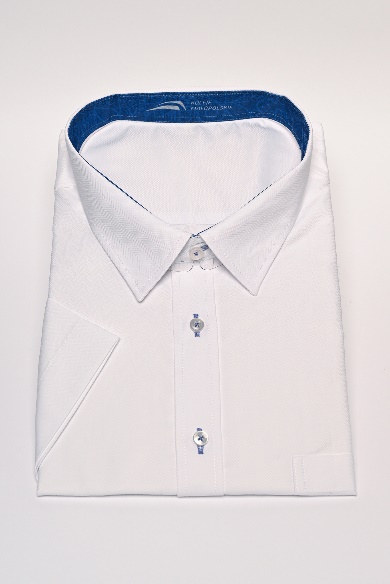 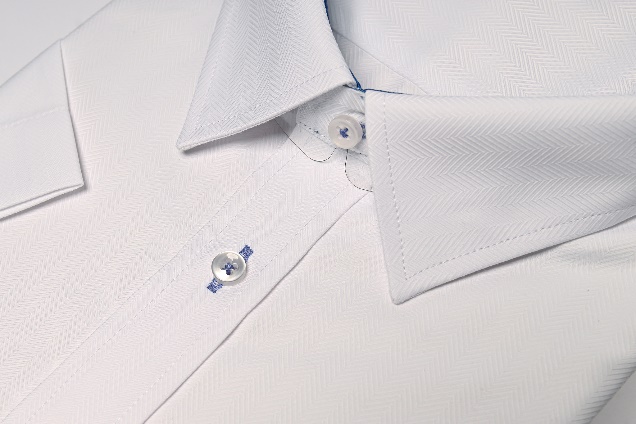 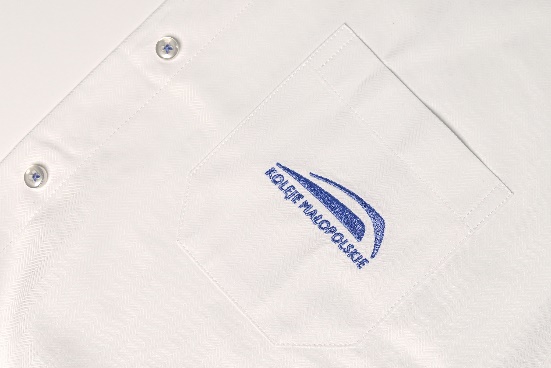 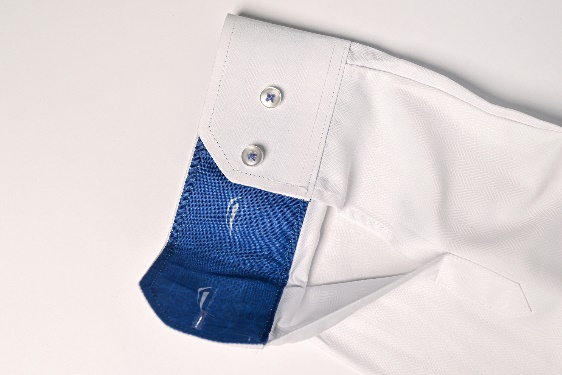 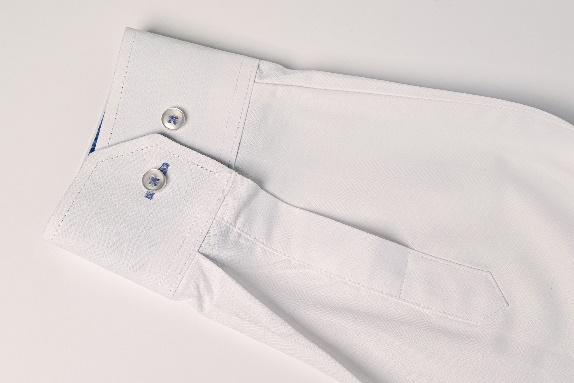 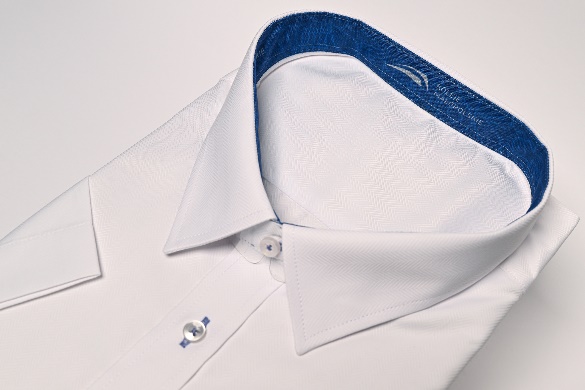 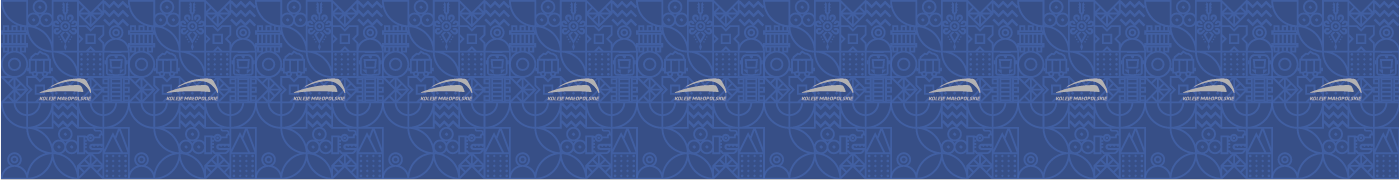 1) do każdej sztuki odzieży identyfikującej winne być trwale wszyte i oznakowane metki producenta;  pierwsza metka powinna być wszyta od wewnętrznej strony, w szwie bocznym oraz zawierać następujące dane:a) nazwę producenta,b) nazwę produktu,c) skład surowcowy produktu (nazwy włókien oraz ich udział procentowy),d) oznakowanie sposobu konserwacji (zgodnie z PN EN ISO 3758:2012 Tekstylia - System oznaczania sposobu konserwacji z zastosowaniem symboli);druga metka winna być naszyta standardowo na kark od wewnątrz, z tyłu w środku otworu na głowę, z nadrukowanym oznaczeniem rozmiaru ( rozmiar/wzrost/rodzaj:SLIM/REGULAR);2) opis guzika: plastikowy, płaski, w kolorze przezroczystym, 
wielkość guzika 10mm +/- 2mm (jednolity dla wszystkich dostaw);3) Wzór nadruku tkaniny kontrastowej (załącznik 1a, załącznik 1b) po wewnętrznej stronie mankietów oraz kołnierza, dołączony w formie PDF u Zamawiającego: 4) Każda koszula pakowana osobno , na opakowaniu zaznaczony rozmiar (rozmiar/wzrost/rodzaj :SLIM/REGULAR) wraz z numerem identyfikacyjnym pracownika (liczba przypisana każdemu pracownikowi indywidualnie w zamówieniu złożonym przez Zamawiającego )5) parametry tkaniny:2. Koszula męska krój REGULAR (z długim i krótkim rękawem):1) krój: tył z karczkiem stębnowanym; pod karczkiem dwie zakładki; z przodu zapinana na guziki (minimum 7 sztuk + 1szt. przy kołnierzyku); dół koszuli podwinięty 2 razy przestębnowany;2) zapięcie: na przodzie wykończenie prawej krawędzi koszuli (z guzikami) na zakładkę i stębnowanie w odległości od krawędzi 2,5 cm (wymiar optymalny); lewa krawędź (z dziurkami na guziki) wykończona w formie zaprasowanej plisy; zaprasowaną plisę przestębnować po prawej stronie wzdłuż brzegu oraz 2,5cm (wymiar optymalny) od krawędzi plisy;
Pierwsza dziurka pozioma (na wysokości kołnierza), pozostałe dziurki pionowe. Nici do obszycia dziurki i przyszycia guzików w kolorze haftowanego Loga Zamawiającego;3) kołnierz: na odcinanej stójce zapinanej na jeden guzik; kołnierz posiada wkładkę zasadniczą oraz pomocniczą; wewnętrzna strona stójki wykończona tkaniną kontrastową drukowaną zgodną ze wzorem przekazanym przez zamawiającego w postaci cyfrowej;4) rękawy w koszuli z krótkim rękawem: wykończony 3 cm podwinięciem (wymiar optymalny);5) rękawy w koszuli z długim rękawem: wykończone mankietem o szerokości 6 cm (wymiar optymalny) z wkładką zasadniczą ze ściętymi rogami; wykończenie rękawa „domek”; wewnętrzna strona mankietu wykończona tkaniną kontrastową drukowaną zgodną ze wzorem przekazanym przez zamawiającego w postaci cyfrowej;6) wszycie rękawa i zszycie boków szwami krytymi;7) zapięcie mankietu regulowane na dwa guziki;8) kieszenie: na lewym górnym przodzie kieszonka, stębnowana; szerokość kieszonki 12,5cm x 13cm (wymiar optymalny). Górna część kieszonki usztywniona tak żeby była możliwość przypięcia np. identyfikatora. Po środku kieszonki haftowane logo Zamawiającego o wysokości 23mm,  w kolorze zbliżonym do : PANTONE 7456 C , zgodny ze wzorem dostępnym u Zamawiającego;9) zapasowy guzik doszyty w dolnej części plisy lub przy metce ze składem ;10) Wykonawca  po zawarciu Umowy dostarczy w terminie do 21 dni roboczych  uszyte koszule  setowe męskie z długim rękawem o kroju REGULAR w rozmiarach: 176-182/40176-182/42176-182/44176-182/46176-182/48176-182/50176-182/523. Koszula męska krój SLIM (z długim i krótkim rękawem):1) krój: tył z karczkiem stębnowanym; z tyłu 2 zaszewki pionowe dopasowujące do sylwetki; z przodu zapinana na guziki (minimum 7 sztuk + 1szt. przy kołnierzyku); dół koszuli podwinięty 2 razy przestębnowany;2) zapięcie: na przodzie wykończenie prawej krawędzi koszuli (z guzikami) na zakładkę i stębnowanie w odległości od krawędzi 2,5 cm (wymiar optymalny); lewa krawędź (z dziurkami na guziki) wykończona w formie zaprasowanej plisy; zaprasowaną plisę przestębnować po prawej stronie wzdłuż brzegu oraz 2,5cm (wymiar optymalny) od krawędzi plisy; 
Pierwsza dziurka pozioma (na wysokości kołnierza), pozostałe dziurki pionowe. Nici do obszycia dziurki i przyszycia guzików w kolorze haftowanego Loga Zamawiającego;3) kołnierz: na odcinanej stójce zapinanej na jeden guzik; kołnierz posiada wkładkę zasadniczą oraz pomocniczą; wewnętrzna strona stójki wykończona tkaniną kontrastową drukowaną zgodną ze wzorem przekazanym przez zamawiającego w postaci cyfrowej;4) rękawy w koszuli z krótkim rękawem: wykończony 3 cm podwinięciem (wymiar optymalny);5) rękawy w koszuli z długim rękawem: wykończone mankietem o szerokości 6 cm (wymiar optymalny) z wkładką zasadniczą ze ściętymi rogami; wykończenie rękawa „domek”; wewnętrzna strona mankietu wykończona tkaniną kontrastową drukowaną zgodną ze wzorem przekazanym przez zamawiającego w postaci cyfrowej;6) wszycie rękawa i zszycie boków szwami krytymi;7) zapięcie mankietu regulowane na dwa guziki;8) kieszenie: na lewym górnym przodzie kieszonka, stębnowana; szerokość kieszonki 12,5cm x 13cm (wymiar optymalny). Górna część kieszonki usztywniona tak żeby była możliwość przypięcia np. identyfikatora. Po środku kieszonki haftowane logo Zamawiającego o wysokości 23mm,  w kolorze zbliżonym do: PANTONE 7456 C, zgodny ze wzorem dostępnym u Zamawiającego   9) zapasowy guzik doszyty w dolnej części plisy lub przy metce ze składem;10) Wykonawca po zawarciu Umowy dostarczy w terminie do 21 dni roboczych  uszyte koszule setowe  męskie z długim rękawem o kroju SLIM w rozmiarach:176-182/36176-182/38176-182/40176-182/42176-182/44176-182/46176-182/484. Koszula damska (z długim i krótkim rękawem)1) krój: koszula ma linię dopasowaną zaszewkami z przodu i z tyłu; z przodu dwie zaszewki pionowe oraz piersiowe – lekko dopasowujące; na tyle dwie pionowe zaszewki – dopasowujące; dół koszuli podwinięty, 2 razy przestębnowany;2) zapięcie: koszula z przodu zapinana na guziki – minimum 9 sztuk + 1 szt. przy kołnierzyku; lewy przód – plisę (z guzikami) zaprasować; prawy przód - zaprasowaną plisę (z dziurkami) przestębnować po prawej stronie wzdłuż brzegu oraz 2,5 cm (wymiar optymalny) od krawędzi plisy; 
Pierwsza dziurka pozioma (na wysokości kołnierza), pozostałe dziurki pionowe. Kolor nici do obszycia dziurki i przyszycia guzików zbliżony do haftowanego Loga Zamawiającego ;3) kołnierz: na odcinanej stójce; kołnierz i stójka posiadają wkłady klejone i usztywniające; wewnętrzna strona stójki wykończona tkaniną kontrastową drukowaną zgodną ze wzorem przekazanym przez zamawiającego w postaci cyfrowej;4) rękawy w koszuli z krótkim rękawem: wykończone 3 cm podwinięciem (wymiar optymalny) 5) rękawy w koszuli z długim rękawem: wykończone mankietem o szerokości 6 cm (wymiar optymalny) z wkładką zasadniczą ze ściętymi rogami; wykończenie rękawa „domek”; wewnętrzna strona mankietu wykończona tkaniną kontrastową drukowaną zgodną ze wzorem przekazanym przez zamawiającego w postaci cyfrowej;6) wszycie rękawa i zeszycie boków na overlocku;7) zapięcie mankietu regulowane na dwa guziki;8) kieszenie: na lewym górnym przodzie kieszonka, stębnowana; szerokość kieszonki 12,5cm x 13cm (wymiar optymalny). Górna część kieszonki usztywniona tak żeby była możliwość przypięcia np. identyfikatora. Po środku kieszonki haftowane logo Zamawiającego o wysokości 23mm,  w kolorze zbliżonym do : PANTONE 7456 C , zgodny ze wzorem dostępnym u Zamawiającego9) zapasowy guzik doszyty w dolnej części plisy lub przy metce ze składem;10) Wykonawca po zawarciu Umowy dostarczy w terminie do 21 dni roboczych   uszyte koszule setowe  damskie z długim rękawem w rozmiarach:158-164/34158-164/36158-164/38158-164/40158-164/42158-164/44158-164/46158-164/48158-164/50158-164/52Zadanie 2. 


1. Koszulka Polo męska 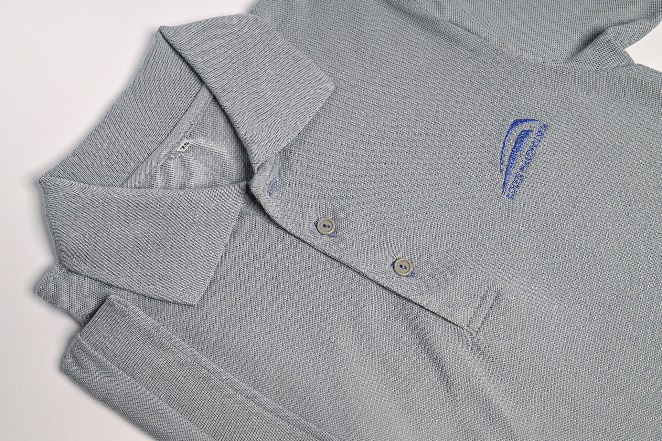 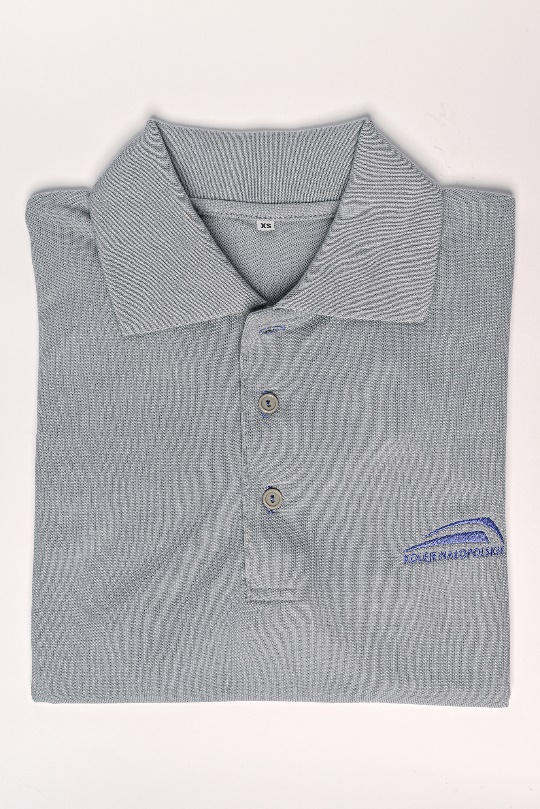 1) Koszulka polo z krótkim rękawem w kolorze : PANTONE COOL, GRAY 5 C, wg parametrów: CMYK: 	C 0, M 0, Y 0, K 40RGB: R 179, G 179, B 1782) Zapinana plisa na 3 guziki. Pierwsza dziurka pozioma (na wysokości kołnierza), pozostałe dziurki pionowe. Nici do obszycia dziurki i przyszycia guzików w kolorze haftu z Logo Zamawiającego. 3) Kołnierzyk i doły rękawów z dzianiny ściągaczowej w kolorze dzianiny zasadniczej;4) Na lewej piersi haftowane logo Zamawiającego  : Wielkość haftu: wysokość 23mm, szerokość dostosowana z zachowaniem proporcji dostarczonego logotypu; Haft w kolorze   zbliżonym do PANTONE 7456 C, zgodny ze wzorem dostępnym u Zamawiającego 5) Guziki w kolorze szarym dopasowanym do tkaniny zasadniczej. 6) Koszulka z rozporkami na bokach ułatwiającymi wyłożenie na wierzch.7) Skład surowcowy:8) do każdej sztuki odzieży identyfikującej winne być trwale wszyte i oznakowane metki producenta;  pierwsza metka powinna być wszyta od wewnętrznej strony, w szwie bocznym oraz zawierać następujące dane:a) nazwę producenta,b) nazwę produktu,c) skład surowcowy produktu (nazwy włókien oraz ich udział procentowy),d) oznakowanie sposobu konserwacji (zgodnie z PN EN ISO 3758:2012 Tekstylia - System oznaczania sposobu konserwacji z zastosowaniem symboli);druga metka winna być naszyta standardowo na kark od wewnątrz, z tyłu w środku otworu na głowę, z nadrukowanym oznaczeniem rozmiaru;9) Każda koszulka pakowana osobno, na opakowaniu zaznaczony rozmiar koszulki. 10) Wykonawca dostarczy rozmiary setowe uszytych koszulek polo męskich w rozmiarach S,M,L,XL,XXL,XXXL,XXXXL2. Koszulka Polo damska
1) Koszulka polo o wytaliowanym kroju z krótkim rękawem w kolorze : PANTONE COOL, GRAY 5 C, wg parametrów: CMYK: 	C 0, M 0, Y 0, K 40RGB: R 179, G 179, B 1782) Zapinana plisa na 3 guziki. Pierwsza dziurka pozioma (na wysokości kołnierza), pozostałe dziurki pionowe. Nici do obszycia dziurki i przyszycia guzików w kolorze haftu z Logo Zamawiającego. 3) Kołnierzyk i doły rękawów z dzianiny ściągaczowej w kolorze dzianiny zasadniczej;4) Na lewej piersi haftowane logo Zamawiającego  : Wielkość haftu: wysokość 23mm, szerokość dostosowana z zachowaniem proporcji dostarczonego logotypu; Haft w kolorze   zbliżonym do PNTONE 7456 C ;5) Guziki w kolorze szarym dopasowanym do tkaniny zasadniczej. 6) Koszulka z rozporkami na bokach ułatwiającymi wyłożenie na wierzch.7) Skład surowcowy:8) do każdej sztuki odzieży identyfikującej winne być trwale wszyte i oznakowane metki producenta;  pierwsza metka powinna być wszyta od wewnętrznej strony, w szwie bocznym oraz zawierać następujące dane:a) nazwę producenta,b) nazwę produktu,c) skład surowcowy produktu (nazwy włókien oraz ich udział procentowy),d) oznakowanie sposobu konserwacji (zgodnie z PN EN ISO 3758:2012 Tekstylia - System oznaczania sposobu konserwacji z zastosowaniem symboli);druga metka winna być naszyta standardowo na kark od wewnątrz, z tyłu w środku otworu na głowę, z nadrukowanym oznaczeniem rozmiaru;9) Każda koszulka pakowana osobno, na opakowaniu zaznaczony rozmiar koszulki. 10) Wykonawca dostarczy rozmiary setowe uszytych koszulek polo damskich w rozmiarach:  XS, S, M, L, XL, XXL, XXXL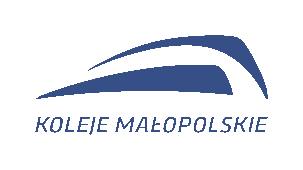 Załącznik nr 1Umowa nr CRU/WAG/……/2024Opis przedmiotu zamówieniaOpis przedmiotu zamówieniaWYMAGANIA TKANINY ZASADNICZEJ NA KOSZULE

PARAMETRY TKANINYSKŁADBAWEŁNA 70% POLIESTER 30% (%±5)KOLORbiałySPLOT/WZÓRwzór w jodełkęCERTYFIKATOEKO-TEXSZEROKOŚĆ BRUTTO (cm)150 (%±3)GRAMATURA (gr/m2)112 (%±5)TEST STABILNOŚCI TKANINYSTANDARD ISO 6330 :2000Wykurcz w praniu 40°C (1 pranie, suszenie na płasko)WĄTEK (%) -1,9 / OSNOWA (%) -1,7TEST WŁAŚCIWOŚCI FIZYCZNYCHSIŁA ZRYWUEN ISO 13934 -2 WĄTEK (kg)21,77OSNOWA (kg)46,57SIŁA ROZDZIERAJĄCAEN ISO 13937-1WĄTEK (g)1071OSNOWA (g)1856ODPORNOŚĆ NA PILLINGISO 12947 -2 Martindale Test Machinestopień(4-5)ODPORNOŚĆ NA TARCIE MOKREISO 105 X12stopień(4-5)ODPORNOŚĆ NA TARCIE SUCHEISO 105 X12stopień(4-5)TRWAŁOŚĆ KOLORUEN ISO 105 E04POT ALKAICZNY4POT KWAŚNY4TRWAŁOŚĆ KOLORUEN ISO 105 C06PRANIE  40°C4Skład100% BAEWŁNASplotPIQUE / dzianina typu LacosteGramatura220 g/m2 +/- 5%Trwałość kolorów3-4KurczliwościPo szerokości do 7% / Po długości do 7%CertyfikatOEKO-TEXSkład100% BAEWŁNASplotPIQUE / dzianina typu LacosteGramatura220 g/m2 +/- 5%Trwałość kolorów3-4KurczliwościPo szerokości do 7% / Po długości do 7%CertyfikatOEKO-TEX